[Bu sade, profesyonel broşür tek bir sayfa olarak tasarlanmıştır ancak genişletmeniz gerekirse kolayca daha fazla içerik ekleyebilirsiniz.  Bu takvimi tüm biçimlendirmesi ve düzeniyle incelemek için, Görünüm sekmesinde Okuma Görünümü’nü seçin.]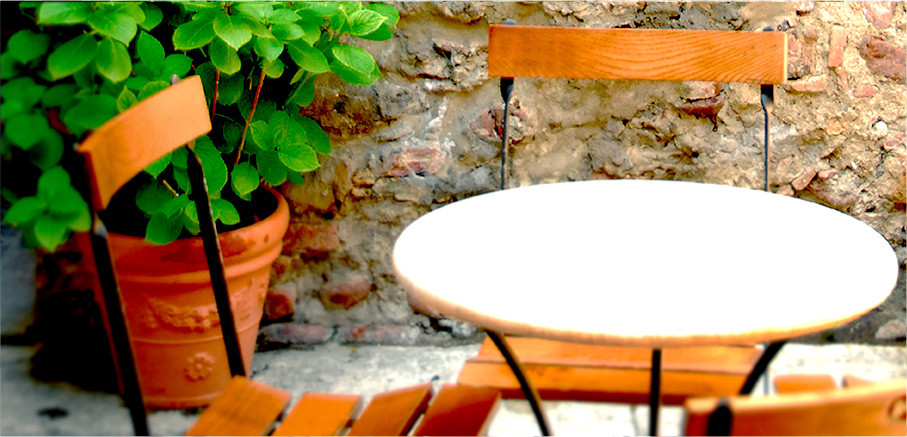 Hakkımızda[“Tanıtım konuşmanızı” yapmanın tam zamanı. Birine ürün veya hizmetlerinizi tanıtmak için yalnızca birkaç saniyeniz olsa ne söylerdiniz?]Bize ulaşınTelefon: [Telefon girin]   |   E-posta: [E-posta girin]   |   Web: [Web sitesi girin]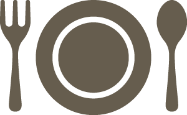 [Şirket Adı][Broşür alt başlığı veya şirket sloganı]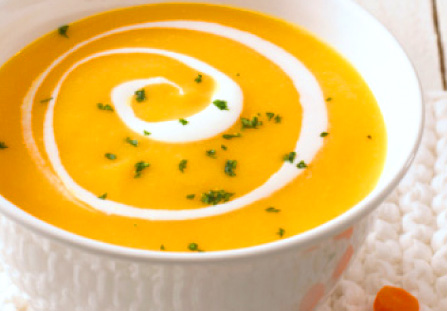 [Buraya bir resim yazısı ekleyin]Fiyat teklifi:[Teklif vermek istediğiniz bir ürün sunmuyor musunuz? Burada hizmetlerinizin özetine veya birkaç müşteri görüşüne yer vermeyi düşünebilirsiniz.][Hemen başlayın][Bu broşürü size özel hale getirmeniz oldukça kolaydır ... ][Bu belgede gördüğünüz metin biçimlendirmelerine erişmek için şeritteki Giriş sekmesinde bulunan Stiller galerisine göz atın.][Bir fotoğrafı değiştirmek için onu seçin veya silin. Ardından Ekle sekmesinde Resim’i seçin.]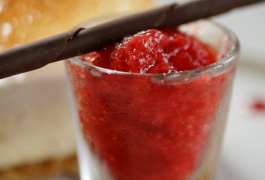 